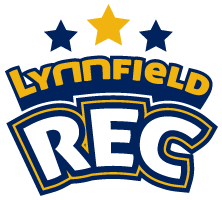 Town of Lynnfield   Recreation Department			Julie Mallett, CPRP                                                                                                                                 55 Summer St     Recreation Director									                Lynnfield, MA 01940                                                                                             Tel: (781)-844-7553                                                                                            Fax: (781) 334-5829E-Mail: jmallett@town.lynnfield.ma.usAPPLICATION FOR EMPLOYMENTName___________________________________ Home Phone_______________ Cell Phone_______________Street__________________________________ City__________________ State______ Zip Code___________                                                                                               Position Desired _______________________________________________Date of Application______________Work Schedule:  Full-Time ______________ Part Time _____________Education(If applicable to job)EmploymentSpecial Skills_______________________________________________________________________________________________________________________________________________________________________________________________________________________________________If you have volunteered in the past for Lynnfield Rec please describe the role/duties/initiatives you took on.______________________________________________________________________________________________________________________________________________________________________________________________________________________________                  __________________________________________________________________________Additional Information helpful in establishing qualifications _______________________________________________________________________________________________________________________________________________________________________________________________________________________________________References: Name			 		Email				Phone1.___________________________________________________________________________2.___________________________________________________________________________3.___________________________________________________________________________Emergency NotificationName: _____________________________Relationship: ______________________________Telephone: __________________________________________________________________-----------------------------------------------------------------------------------------------------------------------------I hereby authorize the Town of Lynnfield to verify these statement and reference without liability arising there from.I understand that any misrepresentation of fact in this application may be cause for discharge after employmentDate______________    Applicant’s Signature ______________________________________---------------------------------------------------------------------------------------------------------------------------For Department UseHigh School/College AttendedHigh School/College AttendedHigh School/College AttendedHigh School/College AttendedHigh School/College AttendedHigh School/College AttendedNameLocationFromToField of SpecializationDegreeFrom:                        To:Employer:Address:Job Title:Duties:Telephone No.:SupervisorReason for LeavingMay this reference be checked?